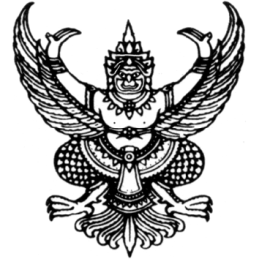 ประกาศสภาองค์การบริหารส่วนตำบลกรูดเรื่อง  รายงานการประชุมสภาองค์การบริหารส่วนตำบลกรูดสมัยสามัญ  สมัยสามัญ  สมัยที่ 2 ครั้งที่ ๑ /๒๕๕5------------------------------		ตามระเบียบกระทรวงมหาดไทย  ว่าด้วยข้อบังคับการประชุมสภาท้องถิ่น  พ.ศ. ๒๕๔๗  หมวด ๒ข้อ  ๓๓  ให้เลขานุการสภาท้องถิ่นปิดประกาศรายงานการประชุมที่สภาท้องถิ่นมีมติรับรองแล้วในที่เปิดเผย          ณ สำนักงานองค์กรปกครองส่วนท้องถิ่น  เพื่อให้ประชาชนทั่วไปทราบ  นั้น		บัดนี้  สภาองค์การบริหารส่วนตำบลกรูด ในการประชุมสภาฯ สมัยสามัญ สมัยที่ 2 ครั้งที่ 2/๒๕๕๕    เมื่อวันที่ ๑5 พฤษภาคม  ๒๕๕๕  ได้มีมติรับรองรายงานการประชุมสภาองค์การบริหารส่วนตำบลกรูด  สมัยสามัญ  สมัยที่  2  ครั้งที่ ๑ /๒๕๕5  แล้ว  รายละเอียดปรากฏตามเอกสารแนบท้ายประกาศนี้		จึงประกาศให้ทราบโดยทั่วกัน				ประกาศ  ณ  วันที่  17   เดือนพฤษภาคม   พ.ศ.  ๒๕๕๕      สุนทร  แสงหิรัญ				 		   (นายสุนทร  แสงหิรัญ)				           ประธานสภาองค์การบริหารส่วนตำบลกรูด